Date-23/09/2020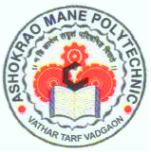 ASHOKRAO MANE POLYTECHNIC VATHAR. ASHOKRAO MANE POLYTECHNIC VATHAR. DEPARTMENT OF CIVIL ENGINEERINGDEPARTMENT OF CIVIL ENGINEERINGDoc. No.: Rev. No.: 01PAGE 1 of  2Rev. Dt.:                     Name of Exam Coordinators for Summer 2020 Online Exam                   Name of Exam Coordinators for Summer 2020 Online ExamSr. NoName of StaffDesignationMobile Number1Mr. A. B. WarkeLecturer88300488982Mr. R. S. KapareLecturer9545487300